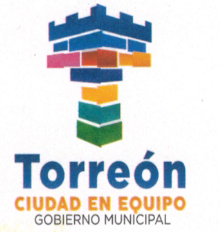 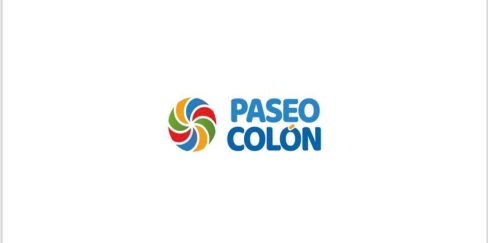 PASEO COLÓN, DOMINGO 23 DE SEPTIEMBRE DEL 20186:00hrs. -     Cierre de vialidades y  montaje de  mobiliario7:30hrs.-      Ningún proveedor debe estar dentro de la Calzada Colón8:00hrs. -     Inicio de las actividades PASEO COLÓN13:30hrs. -  Finalización de las actividades en el PASEO COLÓN. Desmontaje y limpieza.14:00hrs.-   Apertura de la vialidad. Hasta esta hora pueden entrar  a la Calzada Colón los oficiales de la     D.S.P.M. en sus motocicletas, por seguridad a los paseantes.CARRERA  GLOBAY ENERGY BIMBO TORREÓNEntra a Paseo Colón por Blvd. Independencia y sale por la Av. Allende Oriente MARIACHI EN PASEO COLÓN GRAN LUCHA LIBRE A las 11:00hrs. En la Av. BravoESCENARIO  PRINCIPAL EN AV. ABASOLO OTE.10:00 Hrs. – Show Infantil “El Chavo del 8”11:00 Hrs. – La presentación del Grupo Musical “Polémika Sonora”FABULOSO RALLY PASEO COLÓN Asiste, participa y diviértete, te esperamos no faltes!!!VIVERO PEÑOLESUbicados en: Camellón de la Av. Ocampo y Calzada Colón, con actividades dirigidas al cuidado y respeto al medio ambiente, con la donación de árboles ideales para esta región, donación de composta vegetativa, donación de fertilizante, así como asesorías sobre el cuidado a las áreas verdes al público en general.EXHIBICIÓN DE PINTURAS AL OLEO Camellón de la Av. Escobedo, Obras del Sr. Pedro Hernández BárcenasJENGA  Av. Morelos,  actividad recreativa para los paseantesMEMORAMA Y BEBELECHE Av. Bravo Pte. Actividad para niños y adultosINSTITUTO MUNICIPAL DE DEPORTES En Av. Allende, Con actividades 10:00 Exhibición de Combat Fitness, 11:30 Módulos para realizar salto o rutina en patineta, patines o bicicletasSIMAS  En Av. Abasolo Pte.  Actividad lúdicaRADIO TORREÓN En Av. Allende. Con entrevistas y presentaciones de shows infantiles familiares y  promoción de todas las actividades del Paseo Colón, con la conducción del “Chutas”INSTITUTO MUNICIPAL DE CULTURA Y EDUCACIÓN  En Av. Juárez de 9:00 a 10:30hrs., Lectura de cuentos en voz alta por personal del IMCE de 10:00 a 12:00hrs.,  intercambio  de libros, por personal IMCE espacios públicos, de 10:30 a 11:30hrs., Elaboración de catálogo botánico para niños, por personal del IMCE, espacios públicos 10:30 a 11:30 Taller de ciencia: Juventud Investigadora “Actividad de promoción y difusión por la Ing. Shendell Jiménez BravoINSTITUTO MUNICIPAL DE LA MUJER  En Av. Ocampo Ote.  Paseo de las mujeresDIRECCION DE DESARROLLO INTEGRAL DE LA FAMILIA (DIF) En Av. Ocampo Pte. (Estacionamiento de la Plaza OXXO)Juegos Tradicionales (Lotería gigante, Jenga, Damas Chinas) dibujos, pinta caritas y exhibición de manualidadesDIRECCION GENERAL DE MEDIO AMBIENTE En Camellón de Av. Escobedo. Se realizará actividades para fomentar el cuidado el medio ambiente, aprendiendo a separar los residuos que generamos diariamente. Continuando con la elaboración de manualidades con material reciclado.DIRECCIÓN DE TRÁNSITO Y VIALIDAD.- Av. Abasolo Centro, con actividades lúdicas, información y orientación a los paseantesDIRECCIÓN MUNICIPAL DE SALUD   Av. Escobedo Ote., Con actividades a realizar:Consultas de medicina general, dental y de nutrición, detección  de enfermedades crónico degenerativas (hipertensión y diabetes) detección de VIH, detección de cáncer de próstataDEPARTAMENTO CONTROL ANIMAL MUNICIPAL.- Av. Escobedo Pte. Brigada de adopción canina y consultas, vacunación y desparasitaciónDIRECCIÓN GENERAL DE SEGURIDAD PÚBLICA.-  Av. Ocampo, Con el Escuadrón canino, un payaso, botargas ASOCIACIÓN DE AJEDREZ En Av. Allende y Calzada Colón TALLER DE PINTURA DE LA COORDINACIÓN DE PASEO COLÓN. Camellón Av. Escobedo.  Taller donde niños y adultos pueden colorear, este domingo tendremos cerámica para pintar BOMBEROS,  PROTECCIÓN CIVIL   En Av. Allende Ote.OCV  En Av. Morelos,  con el servicio del tranvía para recorridos turísticos por el Centro Histórico de la Ciudad, es un recorrido panorámico y tiene una duración de aproximadamente una hora.HOOGAR En Camellón de la Av. Morelos.- Actividades didácticas, talleres de mamá e hijo, gimnasio móvil, tapetes de foami, estimulación, ludo terapia, arte terapia y yogaSICOMPS En Camellón de la Av. Bravo Sistema de Comunicación para Médicos con Pacientes Sordos, Con la Tesis de Patricia Nuncio Galindo de la Universidad La Salle Laguna, dicha tesis tiene por nombre: Difusión y distribución del manual de sistema de comunicación para médicos con pacientes sordos”*MUSEO AROCENA.- Av. Morelos  Con salidas al recorrido cultural a las 11:00 y 12:00*RESTAURACIÓN  DE VALORES CON EL CAMINO A LA FELICIDAD Camellón de la Av. Bravo y Corregidora*RENTA DE CARRITOS ECOLÓGICOS FAMILIARES  En el estacionamiento de Círculo K en Av. Escobedo Pte.* INFLABLES  En Av. Matamoros Pte.,  Ocampo Pte., Corregidora *ALAS DE LA VIDA En camellón de la Av. Bravo y Av. Corregidora* 3 PUNTOS DE HIDRATACIÓN  *SERVICIOS DE EMERGENCIA  En Camellón de la Calzada Colón,  CRUZ ROJA* BAÑOS PORTÁTILES2 Sanitarios en Av. Allende Ote.2 Sanitarios en Av. Bravo Ote.                                                                                   LIC. ANA SOFIA CAMPILLO VILLARREAL				                         COORDINADORA ADMINISTRATIVA DE PLAZA MAYOR Y PASEO COLÓN     